University of Melbourne Student Union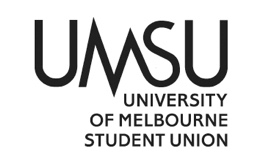 Agenda of the Creative Arts Committee - Meeting 9(22)6PM AEST, Monday 30th May 2022Location: ZoomLink: https://unimelb.zoom.us/j/82662740408?pwd=eFhHRTJnbGFqMU5xMnpxU2lyTFFmdz09    Password: 572383AgendaProcedural Matters	Meeting opened at 6:06PM AESTElection of chairMotion: That Marcie Di Bartolomeo is to be elected Chair.Mover: 	Marcie Di Bartolomeo	Seconder:  Atticus CorrCARRIED WITHOUT DISSENTAcknowledgement of CountrySo acknowledgedAttendanceMarcie Di Bartolomeo, Leslie Ho, Jemilla Lister, Atticus Corr, Leah Bourne, Prerna Aggarwal, Nahean Tanisha KhanApologiesProxiesMembershipAdoption of AgendaMotion: That the agenda be adopted as presented with amendments in Motion 9.3 where the money should be taken from Tasting Budget line instead of Special Projects and Events budget lineMover:	Marcie Di Bartolomeo	Seconder: Atticus CorrCARRIED WITHOUT DISSENTConfirmation of Previous MinutesMotion: That the minutes sent with the agenda to be confirmed as a true and accurate representation of the last committee meeting 8(22) after accepting the suggested amendments.Mover: Marcie Di Bartolomeo	Seconder: Leslie HoCARRIED WITHOUT DISSENTMatters Arising from the MinutesConflicts of Interest DeclarationMarcie declares that they have worked with Maggie Slater for Farrago Magazine and has a conflict of interest with her grant applicationCorrespondenceCreative Arts Office Bearers’ ReportsMarcie mentions that Pot Luck Open Mic Night (PLOM) was overall a success and both the office bearers have been receiving a lot of positive feedback regarding that event. They mentioned that we are gearing up for Winterfest, Tastings and Above Water Collaboration, and the big move to Arts & Cultural building.Motion:  To accept the office bearer’s report en blocMover: Nahean Tanisha Khan Seconder: Leslie HoCARRIED WITHOUT DISSENT Other ReportsAn excerpt from the Accru UMSU Budget Presentation detailing the Creative Arts budget breakdown has been sent out to help out with budget reviews.Operational BusinessGrants Round 4 Applications ReviewRachel Grenfell-DexterMarcie says that applicant wants to make pottery for other students in medical placement, has included detailed budget breakdown, says it will be outlet for stress and has taken measures to make project accessible and sustainable, including reusing leftover pottery materials for future projects, and making pottery in a way that can have tactile appeal in addition to visual appeal.Atticus comments on how the tying of medicine to pottery made the application standout.Leslie mentions that the budget and cost summary is very detailed, which she liked. Jemilla agrees, says that a lot of thought seems to have been put into it, overall good application.Motion:  To approve Rachel Grenfell-Dexter’s grant application for $474.80 from Creative Arts Grant Budget LineMover: Marcie Di Bartolomeo Seconder: Jemilla ListerCARRIED WITHOUT DISSENTMaggie SlaterMarcie notes that Maggie sent in application later than deadline, but had medical reasons and documentation, so still eligible.Jemilla leaves at 6:29PMLeah was hoping Maggie put forward another application, glad to see she has, and it seems more in-depth this time around.Marcie notes that in their grants meeting with Maggie went through application process and provided advice on how Maggie can write a stronger application. Marcie’s glad to see advice seems to have been taken on-boardLeslie found it strong, and pretty well done. Atticus agrees, is comfortable approving the application.Marcie notes conflict of interest here, will cede chair to Prerna for final motion on Maggie’s grant applicationMotion: To suspend the standing orders and cede the chair to Prerna AggarwalMover: Marcie Di Bartolomeo		Seconder: Nahean Tanisha KhanCARRIED WITHOUT DISSENTMotion: To approve Maggie Slater’s grant application for $500 from Creative Arts Grant Budget LineMover: Prerna Aggarwal Seconder: Leslie HoCARRIED WITHOUT DISSENTMotion: To suspend the standing orders and move the chair back to Marcie Di BartolomeoMover: Prerna Aggarwal Seconder: Leslie HoCARRIED WITHOUT DISSENTBudget ReviewMarcie has taken look at Accru UMSU budget presentation and Creative Arts budget and notes that it might be worthwhile moving more money to Tastings and Grants budget line, notes high likely cost of venue hire, which will probably be around $10,000. Marcie also notes UMSU’s advice of doing fewer things but better, and that it will be best to budget more for big events like Tastings and Above Water.Marcie invites committee to keep looking at budget breakdown, and to provide feedback later.Motions on NoticeMarcie notes they have been in correspondence with UMSU People & Culture department to work on positions descriptions, recruitment process and remuneration for Tastings production team. Notes that Mudfest last year had similar roles but more remuneration due to larger budget compared to Tastings this year. While smaller remunerations compared to Mudfest production roles, still wanted Tastings production team to be paid roles, and to pass money before applications open.Motion:  To approve $5000 from the Tastings budget line for the remuneration of Tastings production team members that will be brought on during the recruitment process for the Tastings production teamMover: Marcie Di Bartolomeo Seconder: Leslie Ho CARRIED WITHOUT DISSENTMarcie notes that in past years mentorships would be three one hour sessions with a mentor, for around $500. Likely will be able to support up to 20 Tastings artists, which would be $10000 for mentorships.Leslie asks if committee members can apply to be Tastings artists.Marcie says committee members can apply for artists or production team, just would have more limited input when confirming Tastings artists and production team due to conflict of interest.Motion:  To approve up to $10000 from the Tastings budget line to cover mentorships for Tastings artistsMover: Marcie Di Bartolomeo Seconder: Leah BourneCARRIED WITHOUT DISSENTMarcie says Xanthe has told them they will have Guild Theatre for Tastings, will be confirmed officially at UHT venue allocation meeting, and that venue hire will be expensive; previously was around $4,500 for one season. In new spaces, likely to be increased cost, around $10000.Motion:  To approve up to $10000 from the Tastings budget line for the venue hire of Union House Theatre’s Guild Theatre for a 2-week season during TastingsMover: Marcie Di Bartolomeo Seconder: Leah Bourne CARRIED WITHOUT DISSENTMarcie says originally, they and Prerna were thinking of doing another PLOM and Arty Party for Winterfest, but UMSU CME said no, can only do one event. We will be combining budgets from two events into one. Arty Party “Under The Stars” was $2500, so predicting similar budget for Winterfest Arty Party “Hocus-Pocus”, and will be allocated to bar tab, food, AVM, decorations, karaoke and external performers like Titwitchez.Motion:  To approve up to $2500 from the Special Projects and Events budget line to cover expenditure relating Arty Party ‘Hocus-Pocus’ Semester 2 which will be held during UMSU Winterfest’s Carnival DayMover: Marcie Di Bartolomeo Seconder: Leslie HoCARRIED WITHOUT DISSENTMotions Without NoticeOther BusinessMarcie invites committee members to volunteer to help out for Winterfest and Tastings, and to apply for Tastings artists and production team if they’re interested.Marcie also invites committee to start thinking about what collective time they would like to have for semester 2, will likely be rescheduling depending on availabilities.Next MeetingNext meeting will be tentatively scheduled for Monday 27th June 6pm after exams. A When2meet/Doodle poll will be sent out just in case to committee members to confirm everyone’s availabilities should 27th no longer work for committee members.CloseMeeting was declared closed at 6:57PM AEST.